                          Csengőd Község		6222 Csengőd, Dózsa Gy. u. 35.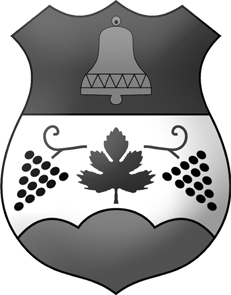                             Polgármestere 		 78/441-177    78/441-177							          e-mail: polgarmester@csengod.huELŐTERJESZTÉSa képviselő-testület 2019. április 16-i üléséreTárgy: Beszámoló a lejárt határidejű határozatok végrehajtásárólTisztelt Képviselő-testület!A 23/2019.(II.26.) számú határozatban a Képviselő-testület a a 2018. évi közművelődési feladatok ellátásáról szóló beszámolót fogadta el. A határozat további intézkedést nem igényel.  A 24/2019.(II.26.) számú határozatában a 2019. évi szolgáltatási tervet fogadta el a képviselő-testület. A határozat, valamint a szolgáltatási terv Csengőd község honlapján, az Integrált Közösségi és Szolgáltató Tér épületénél közzétételre került.  A 26/2019.(II.26.) számú határozatában a Képviselő-testület  a az óvodai beiratkozás rendjét, valamint az óvoda felvételi körzetét határozta meg a képviselő-testület. A döntésről az intézményvezető határozattal értesült. A beiratkozás rendjéről szóló tájékoztató a település honlapján, az intézményben, valamint a polgármesteri hivatal hirdetőtábláján közzétételre került. A 27/2019.(II.26.) számú határozatban a Képviselő-testület a Csengődi Napközi Otthonos Óvoda továbbképzési programját felülvizsgálta és elfogadta. A döntésről az intézményvezető határozattal értesült. A Képviselő-testület felülvizsgálta a személyes gondoskodást nyújtó szociális ellátások intézményi térítési díját. A 28/2019.(II.26.)  számú határozatával úgy döntött, hogy a korábban megállapított intézményi térítési díjon nem változtat, azt változatlanul hagyja.A gyermek és felnőtt étkeztetés térítési díjának felülvizsgálata során a képviselő-testület a korábban megállapított díjak módosítását látta szükségesnek, ezért a 29/2019.(II.26.) számú határozatában a felhatalmazást adott az iskolai térítési díjak vonatkozásában a rendelet-tervezet elkészítésére. A rendelet tervezet elkészült, azt a 2019. március 26-i ülésén elfogadta a Képviselő-testület. A 30/2019.(II.26.) számú határozatban a polgármester 2019. évi szabadság ütemtervét fogadta el a Képviselő-testület, a 31/2019.(II.26.) számú határozatban  a Csengődi Polgármesteri Hivatal köztisztviselői tekintetében készült Cafeteria Szabályzatot a polgármesterre is kiterjesztette a Képviselő-testület.  Az év folyamán a szabadság kiadása, illetőleg a juttatás kifizetése a fenti határozatok figyelembevételével történik.  A 33/2019.(II.26.) számú határozatban a Képviselő-testület a háziorvosi, házi gyermekorvosi központi ügyeleti ellátásról szóló határozat módosításáról döntött. A döntésről a Kiskőrösi Többcélú Társulás Elnöke határozattal értesült. A 34/2019.(II.26.) számú határozatban Heincz Terézia részére kártérítést állapított meg a Képviselő-testület. A döntésről a jogosult értesítése megtörtént. A 35/2019.(II.26.) számú határozatban úgy döntött a Képviselő-testület, hogy nem kíván bírósági ülnököt jelölni. A döntésről a Bács-Kiskun Megyei Önkormányzat Elnöke írásban értesült.A 36/2019.(II.26.) számú határozatában egyetértett a Képviselő-testület a KT. Bem József Általános Iskola névváltozásával. A testület döntéséről a Tankerületi Központ Vezetője írásban értesült. Több lejárt határidejű határozat nem volt, az elmúlt ülés óta, halaszthatatlan önkormányzati ügyben, a  képviselő-testület nevében döntést nem hoztam.Javasolom, hogy a T. Képviselő-testület a fenti beszámoló megvitatása után a határozat-javaslatban foglaltak szerint döntsön. C s e n g ő d, 2019. április 12.Lajter Ferenc sk.polgármesterHATÁROZAT-JAVASLATCsengőd Község Önkormányzatának Képviselő-testülete a lejárt határidejű határozatokról szóló beszámolót az előterjesztett formában és tartalommal elfogadja.Határidő: azonnalFelelős:   polgármester